Сад «Теорема Пространства»В основе концепции нашего сада лежит доказательство теоремы Пифагора, так хорошо знакомой нам. Нас поразило, как она выглядит в развитии. Заложенная Пифагором вера в красоту и гармонию природы, способствовало развитию науки и вдохновляла на творчество. Также как теорема открывает путь от прямой к плоскости, сад открывает путь от плоскости объемному пространству. Слагаемые сада: человек и природа.  Наша задача приумножить красоту и знания, вычесть суету и разделить с вами радость от созерцания.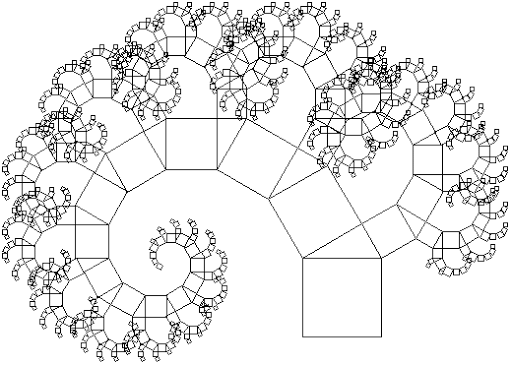 